All Councillors are summoned to the Parish Council (Trust) Meeting  immediately following the Parish Council Meeting on 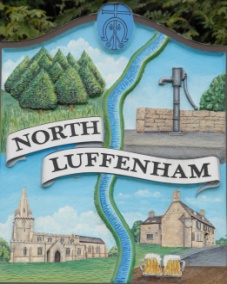 Wednesday, 24th of January 2024 – NL Community Centre.Agenda01/24 Acceptance of apologies for absence 02/24 Declarations of Interest 03/24 To approve and sign Minutes:  Parish Council (Trust) meeting 20th of December 2023 [Document]04/24 CorrespondenceAllotment Plots – Renewal Letters and ApplicationsLease agreement – For Bowls club and Cricket clubDog Poo Bins Oval Trees – Lime trees causing damage (2 properties)Quad Bikes on Oval05/24 Finance Report To receive, consider and approve the Finance Report: [Document]To approve the following payments:Ionos - £6.00WaterPlus – £46.64Slate Allotment Signs- £77.4006/24 Field Gardens Report - Cllr Cade Allotments Woodland Walk07/24 Oval Report - Cllr Cade  08/24 Date of next meeting: 21st February 2024immediately following the NLPC meeting Jadene Bale, Parish Clerk